Отчёт руководителя методического объединения учителей начальных классов о работе  в 2013-2014 учебном году. Тема, над которой работает МО. Цель и задачи, поставленные перед МО:Тема:  «Профессиональная компетентность педагога как основа современных подходов к организации образовательного процесса в условиях модернизации образования и перехода на ФГОС второго поколения».Цель:Создать условия, при которых педагог достигнет успеха в реализации своих профессиональных способностей путём совершенствования методов, приёмов и форм организации образовательного процесса при переходе на ФГОС. Задачи:Направить работу методического объединения учителей начальных классов на выполнение требований ФГОС.Изучение педагогами литературы,  которая поможет им получить  научные знания о требованиях ФГОС, о  системно-деятельностном подходе к обучению младших школьников (учитель должен знать и понимать суть системно-деятельностного подхода: «Чему учить?» «Как учить?» «Для чего учить?») и понять суть  новых целей образования, направленных на личностное, социальное, познавательное и коммуникативное  развитие школьника).Планомерно совершенствовать научно-теоретический уровень знаний учителя путём просветительской работы и личной презентации педагогом своего положительного опыта через участие в заседаниях педсоветов, семинарах, тематических заседаниях МО, курсах повышения квалификации с целью повышения педагогического мастерства.Путём диагностических методик выявлять трудности, возникающие у педагогов в решении вопросов организации образовательно-воспитательного процесса, и оказывать им индивидуальную помощь.Помогать учителю в правильном выборе и планировании работы по теме самообразования: умение ставить цель, выбирать пути её реализации и планировать результаты своей работы. Помогать молодым учителям в приобретении ими профессиональных умений и навыков путём индивидуального общения, обмена опытом при  посещении уроков и внеклассных мероприятий коллег, а также  участия в методических совещаниях, мастер-классах и т.д.Создать единую образовательную среду (т.е. обсуждать, принимать под протокол  решение о работе по одному УМК, оцениванию, ведению тетрадей и т.д.).Способствовать созданию в МО атмосферы профессионального, личностного взаимопонимания, творчества, что обеспечит качественный подход к работе с детьми и их родителями и будет способствовать самореализации каждого педагога.Визитная карточка. Общие сведения о педагогах МО начальных классов.Темы самообразования учителей (согласованность их с методической темой школы). Работа учителей по темам самообразования.Методическая работа учителей начальной школы в 2013-2014 учебном году (выступления на семинарах…, мастер-классы, предметные недели…) Предметные недели, проведённые учителями в 2013-2014 учебном году.Публикации учителей на сайтах в сети Интернет, сайте ОУ, сайте ГБУ НАО «Ненецкий региональный центр развития образования».Заседания МО в 2013-2014 г.г.Методическая работа, заявленная педагогами на 2014-2015 учебный год.Заключение.В целом в МО проведена большая работа, способствующая реализации поставленной цели. Учителя прошли курсы повышения квалификации (9 человек). Аттестовались на первую квалификационную категорию Гориславская Л.Ю., Сахаров В.И. Как никогда раньше учителя посещали и были участниками семинаров, проводимых Центром развития образования НАО, а многие выступили на них по различным темам (см. в таблице деятельности).В текущем учебном году на высоком уровне была поставлена профилактическо-оздоровительная работа среди детей, организованная Машковой Н.М. Ей объявлена благодарность от МО и Администрации школы.При планировании работы на 2014-2015 учебный год обращаем особое внимание на деятельность педагогов по темам самообразования.  Отмечаем партнёрство в работе со школьной и поселковой библиотеками, ДДТ, Машковой Н.М., со всеми социальными и организационными службами ОУ (планы на новый учебный год партнёрами предоставлены).20.05.2014 г. 			Руководитель МО учителей начальных классов ___________Гурьянова М.В.Ф.И.О.Дата рождения.Образование.Уч.заведение.Категория.Начало трудовой Д.Стаж пед.Д.Начало работы в школе п. Искателей.Аттестация.Курсы Акулова Татьяна Владимировна10.09.1959г.Высшее.ПГУ им.Ломоносова 2000г.Высшая.1976г.1980г.1983г.2019г.20142006г., 2011г., 2014Атангулова Галина Васильевна09.04.1961г.Высшее.     АПИ им. Ломоносова.Высшая.1980г.1980г.1983г.2009г.20142006г.Белоусова Александра Андреевна 16.03.1984г.Высшее.ПГУ им.Ломоносова 2004г.Первая 2004г.2004г.2004г.2009-20142010г., 2014Бурчик Татьяна Васильевна15.05.1979г.Ср-спец.Н-М пед. колледж. 1999г. первая    1999г.1999г.1999г.2010,20152010г., 2014Гурьянова Марина Валерьевна03.02.1961г.Высшее. ПГУ им. Ломоносова. 1999г.Высшая.1980г.1980г.1980г.2008г., 20122007г., 2011г., 2014Гориславская Людмила Юрьевна18.08.1985г.Средне-спец., СГК, 2006г.Первая 2006г.2006г.2006г.2010г., 20142011г.,2013Кожевина Ирина Николаевна21.07.1981г.Высшее. ПГУ им. Ломоносова. 2003г. Санкт.Пет.ГУ пед.Мастерства2003(практ.психолог)без категории2003г.2003г.2003г.2014-2015 2011-2014Мамчур Кристина Михайловна12.01.1988г.Высшее.ПГУ                      им. Ломоносова, 2010г.Без категории2011г.2011г.2011г.2014г.2014Поповченко Анна Александровна16.08.1952г.Высшее.АГПИ, 1990г.Высшая.1972г.1972г.1981г.2006г., 20122006г.2012Солдатенко Людмила Васильевна01.08.1951г.Высшее.Неженский ПИ им. Гоголя.Высшая 1970г.1970г.1979г.2005г., 20132009г.2013Самигуллина София Раисовна05.12.1965г.Высшее.СГПИ, 1993г.Первая.1985г.1985г.2004г.2004г.20132004г.2013Тарасенко Наталья Николаевна06.04.1978г.Ср.-спец., Челябинский ПК,1997г.Первая 1997г.1997г.2005г.2008г.2015?2004г., 2011г., 2014Хаймина Антонина Васильевна03.07.1961г.Ср.-спец., Н-М педучилище, 1982г.Без категории1978г.1982г.1983г.2009г.2014-152006г., 2014Чупрова Любовь Михайловна23.02.1987г.Ср-спец.НМСГК                 им. Выучейского, 2010г.Без категории2010г.2010г.2014г.-2016-2017Игнатьева Инна Владимировна12.04.1981г.ВысшееПГУ                        им. Ломоносова, 2003г.Без категории2005г.2005г.2005-2014г.Чупрова Валентина Васильевна07.09.1986г.Высшее,СГК им. Выучейского-2006г.; СГМУ -2011г.Без категории200620062006-2012г.Ф.И.О. учителяТема самообразованияНачало работы             по темеЗавершение работы            по темеАкуловаТатьяна Владимировна«Народные традиции, обычаи как средство формирования коммуникативно-личностных компетенций».20112015Выступление на заседании МОАтангуловаГалинаВасильевна«Использование современных образовательных технологий – ИКТ – в деятельности учителя начальных классов»20132017Выступление , обобщение опытаБелоусова Александра Андреевна«Групповые формы работы младших школьников на уроках как средство формирования УУД»20132017Выступление на заседании МОБурчикТатьяна Васильевна«Развитие логического мышления у детей младшего школьного возраста на уроках математики в условиях модернизации образования».20132016 Выступление на заседании МОГурьянова Марина Валерьевна«Проектная деятельность в начальной школе как средство формирования всех категорий УУД». 20112015Творческий отчёт и обобщение опытаГориславская Людмила Юрьевна«Формирование каллиграфических навыков у младших школьников».20132015Выступление на заседании МОКожевинаИринаНиколаевна«Развитие коммуникативной компетентности у младших школьников в учебно-воспитательном процессе»20132014 Выступление на заседании  МОМамчур Кристина Михайловна«Развитие навыка выразительного чтения у детей младшего школьного возраста в учебно-воспитательном процессе как средство формирования КУУД».20112014    Выступление  на заседании МОПоповченкоАнна Александровна«Национально-региональный компонент на уроках математики в начальной школе».20122016Выступление с творческим отчётом Солдатенко Людмила Васильевна  «Совершенствования вычислительных навыков   младших школьников на уроках математики как средство формирования ПУУД».20142017Выступление на заседании МОСамигуллинаСофияРаисовна«Современные подходы в формировании речевой компетентности учащихся начальных классов в условиях модернизации образования».20092014  Выступление на заседании МОТарасенкоНаталья Николаевна«Формирование читательской компетентности младших школьников посредством работы с различными информационными источниками»».20132015Выступление на заседании МОХайминаАнтонина Васильевна«Формирование учебной деятельности – основа развития личности младшего школьника».20102014  выступление  на заседании МОЧупрова Валентина Васильевна«Развитие внимания у детей младшего школьного возраста с ЗПР».2012-Игнатьева Инна Владимировна«Формирование УУД в процессе изучения математики»20132017выступлениеЧупрова Любовь Михайловна«Формирование личностных качеств младших школьников на основе взаимодействия школы и семьи».20142016 выступление на заседании МОФ.И.О. учителяРабота в школьном МО (выступления, мастер-классы, откр.уроки, вн.мероприятия, предм.недели…)Выступления на уровне школы (педсоветы…)Выступления за пределами школы (уровень, тема).Организация и проведение дистанционных и др.конкурсов (куратор). Организация, проверка олимпиадных работ.Кол-во   уроков и мероприятий у коллег.Кол-во посещённых семинаров, совещаний за пределами школы.Участие в конкурсах мастерства  Акулова Т.В.*2014-Урок Мужества на параллели 3-х классов*2014-педсовет «Организация системы контроля и оценки в рамках ФГОС»*2014-выступление в институте по теме: «Комплексная работа в начальной школе».*2013-проверка олимпиадных работ по русскому языку и математике410Атангулова Г.В.*2014-вн.мер. «Прощание с Азбукой»*2013-откр кл.час «Улицы п. Искателей»*2013-14-откр.уроки матем. (2ур.)*2013-неделя словесности*2014-мастер-класс «Технология. Изонить».-*2014-выступление по теме: «ЭОР на уроках в нач. школе»*2013- орг.и проведение конкурса «Спасатели»113 сем1 мастер-класс*2014-пед.фестиваль (1м)Бурчик Т.В.*2014-открытый урок математики во 2 кл «Конкретный смысл действия деления»*2014-неделя математики на параллели 2-х классов*2013-праздник Осени*2013-педсовет «Внеурочная деятельность»*2014-педсовет «Итоги 2 полугодия»*2014-педсовет «Система контроля и оценки в рамках ФГОС»«Кенгуру»«Пегас»«ЧиП»10 (2 из них в 5-ой школе)12*2014-педагогический фестиваль (открт.урок-2м)Белоусова А.А.*2014-открытый урок обучения грамоте «Согласные звуки ф,фь. Буква Фф».-*2013-родительское собрание в д/саду п.Факел «Ваш ребёнок идёт в первый класс»*2014-ШМП, институт «Этапы работы над технологической картой урока. Из опыта работы».*2014-всероссийский интеллект.марафон»*2014-блиц-турнир по р.яз. и математике)*2014- «Зелёная математика»-1  классы*2014-Олимпиада по ОМ и русскому языку в 1 кл.31  *2014-педагогический фестиваль (открытый урок-2м)Гурьянова М.В.*2013-выступление по теме: «Формирование УУД на уроках в начальной школе» (буклет)*2013-конкурс чтецов произведений северных поэтов в начальной школе (16 классов) *2013-выступление «Проектирование уроков с учётом требований ФГОС» (буклет)*2014-выступление «Проблемные ситуации на уроках в начальной школе» (буклет)*2014-Урок Мужества на параллели 3-х классов-*2013-выст. в институте «Проектирование уроков с учётом требований ФГОС»*2014- выст. «Проблемные ситуации на уроках в начальной школе»*2013-олимпиады54-модуль2-ШМП1-сов.зав.*2013-человек года Запол.р-на (победитель)*2014-РФ «Инноватика» и «Пеликан»Гориславская Л.Ю.--*2013-институт, выступление по теме: «Воспитательная работа а классах КРО»*2014-«Кенгуру», «Ёж», Интеллектуальный марафон.--*2013-конкурс кабинетовИгнатьева И.В.---*2014-интел.марафон8--Кожевина И.Н.*2013-мастер-класс «Техника «квиллинг»*2013-неделя чтения на параллели 4-х кл.-*2014- мастер-класс в институте «Бисероплетение»*2013-14-все игры34-Мамчур К.М.*2013-открытый урок технологии*2013-открытый урок ОМ*2013-вн.мероприятие «День Матери»?*2013-предметная неделя Русского языка*2014-выступление по теме: «Воспитательная система класса…»-*2014- выступление в институте по теме: «Воспитательная система класса на основе концепции духовно-нравственного развития»*2013- проверка олимпиадных работ по р.яз. в 6-х классах14*2014-участие в конкурсе учебных кабинетовПоповченко А.А.*2013-предметная неделя р.яз. на параллели 1-х классов-*2013-руководитель творч.группы  по разработке метод.материалов при институте*2013-14-постоянный организатор и проверяющий олимпиад, конкурсов7*2013-семинар          в музееСолдатенко Л.В.*2013-мастер-класс «Работа с бумагой»*2013-предметная неделя чтения*2014-мастер-класс «Работа с бумагой. Изготовление цветов к празднику  8 марта»--*2014- орг. «Кенгуру», «ЧиП», марафон3*2013-семинар в музее*2013-в музее по ФГОС*2013-Москва «Новое поколение уч.пособий»*2013-семинар в шк.№4-Самигулина С.Р.*2013-мастер-класс «Модульное оригами»*2013-вн.меропр. «Да здравствует вежливость и доброта!»* 2013- предметная неделя чтения--*2014-орг.»Кенгуру», «Пегас», инт.марафон, «Инфознайка»3*2013-семинар в музее *2013-семинар в шк.№5-Тарасенко Н.Н.*2013-предм.неделя по р.яз. на параллели 2-х кл. *2014-выступление на педсовете (педчтения)«Технологическая карта урока»*2014-орг. ипровер. на интеллект.марафоне95*2014-конкурс учебных кааб. (побед)Хаймина А.В.*2013-праздник ко дню Матери---3 вн.меропр.--Чупрова В.В.--*2013- институт «Планирование воспитательной работы в классах КРО»----Чупрова Л.М.---*2013?11 мастер-класс-Ф.И.О. учителяНазвание недели. План предметной недели.Краткий отчёт.Фото.Атангулова Г.В.Поповченко А.А.Неделя словесности.  В рамках недели словесности на параллели 1-ых классов были проведены следующие мероприятия: Викторина по сказкам       «Лото сказок»; Конкурс на лучшего знатока ребусов «Разгадай ребус»; Конкурс «Грамотей»; Конкурс рисунков « Веселая буква».В каждом классе , после подведения итогов, были награждены победители.                  1 «В» класс : Дробаха Никита – I местоЮдина Полина – I I место,       Самигуллина Алина – I I местоСеменова Алина – I I I место.                   1 «А» класс : Коваленко Люда  – I местоСандульская Ангелина – I I местоДоронина Света  – I I I место. 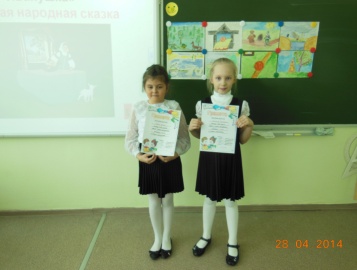 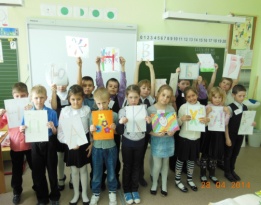 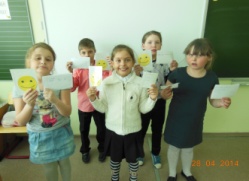 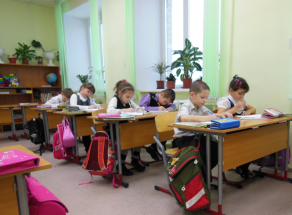 Бурчик Т.В.Неделя математики на параллели 2-х классов.Цель проведения: активизировать познавательный интерес учащихся к учебным предметам через проведение тематических недель.
Задачи: 
- создание условий для проявления математических способностей;
- создание условий для проявления логического мышления;
- создать условия для применения усвоенных знаний и умений во внеурочной обстановке.В конкурсе приняли учащиеся 2 «Б» и 2 «В» класса. 
Всего 16 человек.
1 место –  Короткова Лида (2 «Б»), 
                    Кожевина Полина (2 «В»)
          2 место – Мариничев Глеб (2 «Б»),		         Сумарокова Лена (2 «В»)
      3 место – Хаматнурова Настя (2 «Б»), 
                  Шура-Бура Диана (2 «В»)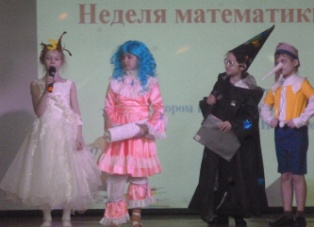 Конкурс тетрадей по математике
 «Лучшая тетрадь»2 «А» класс: Морозов Кирилл, Несговорова Александра
2 «Б» класс: Гумеров Илья,  Дрожжачих Алёна, Чуркина Дана
2 «В» класс: Кожевина Полина, Маслова Диана, Сумарокова Лена
2 «Г» класс: Мных Александр        Конкурс «Решай, считай,  смекай!»Победители:
2 «Б» класс: Гумеров Илья, Короткова Лида,                    	           Сапранова Катя, Чуркина Дана
2 «В» класс: Кожевина Полина, 
                       Нутфуллина Арина
2 «Г» класс: Михеева Анжела Международный математический конкурс – игра «Кенгуру»Участие приняли:2 класс – 41 учащийся3 класс – 41 учащийся4 класс – 37 учащихсяВсего  119 учащихся. Гурьянова М.В.Неделя чтения. Конкурс чтецов произведений северных поэтов. Начальная школа.Цель работы: формирование патриотических чувств и развитие интереса к чтению и поэтическому творчеству через работу с книгой и познание творчества поэтов севера.*Установка для учителей начальной школы.*Определение количества чтецов от класса, выбор произведений, составление списков.*Встреча с педагогами-организаторами и музыкальным работником: оформление зала и музыкальное оформление программы.*Определение количественного состава жюри. Приглашение.*Подготовка призов и грамот для конкурсантов.*Проведение конкурса.         Участниками конкурса стали все ученики начальной школы: кто-то чтецами, кто-то болельщиками, кто-то художниками. От 16 классов чтецами были по 3 человека, которым предстояло выучить и рассказать наизусть стихи поэтов севера. Жюри отметило большую и качественную подготовку многих участников, среди которых были выявлены победители и призёры среди всех параллелей классов.         Учителями и организаторами праздника была проведена большая воспитательная работа, как в классах, так и при проведении мероприятия в зале с аудиторией.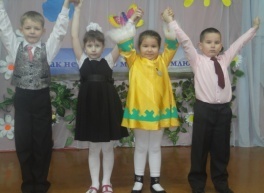 Кожевина И.Н., Солдатенко Л.В., Самигулина С.Р.Неделя чтения.1. Конкурс рисунков по сказкам А.С.Пушкина-25 ноября.2. «Литературный турнир по сказкам А.С.Пушкина»-26 ноября.(СамигуллинаС.Р.)3. Путешествие по сказкам Г.-Х. Андерсена –  27 ноября. (Кожевина И.Н.)4. Конкурс чтецов стихов русских поэтов – 28 ноября.5. Литературная викторина – 29 ноября. (Солдатенко Л.В.)          Работа проводилась в течение недели на параллели 4-х классов. Все дети трёх классов стали участниками замечательной литературной программы. Они показали знания в области фольклорного творчества, обнаружили художественные способности, представив на суд жюри замечательные рисунки к различным произведениям, а также показали, как выразительно могут читать произведения наизусть. 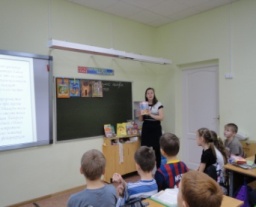 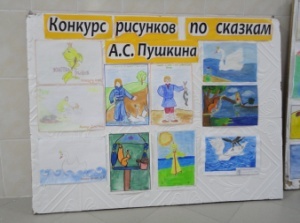 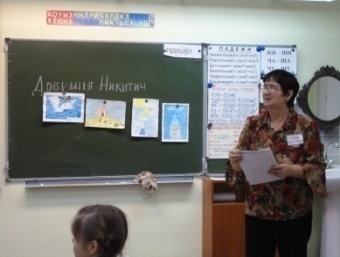 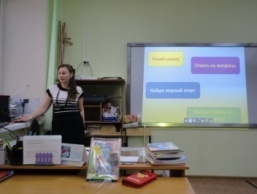 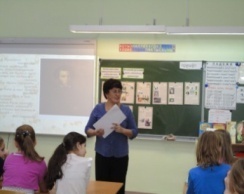 Тарасенко Н.Н.Цели и задачи неделиРусского языка:Главная педагогическая идея предметнойНедели-воспитывать любовь и уважение К культуре России и её главной ценности- Русскому языку.- Развитие творческих способностей учащихся.-Закрепление практических навыков устной иписьменной речи.-Пополнение словарного запаса учащихся.-Проверка знаний у учащихся словарных слов.-Воспитание творческой нестандартно мыслящейличности.-Развитие интереса и любви у учащихся кпредмету русский язык.Победители и призеры недели русского языкаНа параллели вторых классов.Результаты словарного диктанта:3 место: Чуркина Даниела- 2Б класс                 Нутфуллина Арина-2В класс                  Мных Александр- 2Г класс2 место: Михеева Надежда- 2б класс                 Кожевина Полина- 2В класс                  Попова Любовь- 2Г класс                  Саклакова Арина- 2В классПобедитель: Онищенко Дарья- 2Б класс.Задания классам:Загадки для всего класса.Словарный диктант.Слова с Ь.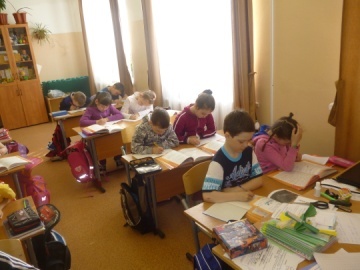 Мамчур К.М.Нет отчёта.Ф.И.О. учителяГод публикацииМесто публикацииНазвание работыАтангулова Г.В.2009, 2013-2014Сайт igrodugaСМИ «Завуч. Инфо»Сайт ОУ*всероссийский дистанционный конкурс для педагогов «Радуга мастерства» (вн.мероприятие «С любовью к Родине»)*вн.мероприятие «Прощание с Азбукой»*4 работы на сайте «Завуч. Инфо»Акулова Т.В.Белоусова А.А..2013-2014Nsportal.ruOtdeoukokuInfourokСайт ГБУ НАО «НРЦРО»Сайт «1 сентября»*урок «Многозначные слова»*урок математики 1 класс*урок русского языка 2 класс*урок «Местоимения», 4 класс*урок «Мифы Древней Греции»*выступление «Технологическая карта урока как современная форма планированиея педагогического взаимодействия учителя и учащихся»*участие в фестивале  педагогических идей 2Открытый урок»Бурчик Т.В.2014Nsportal.ruDy/vthjghbznbt @Ghfplybr Jctyb@Гориславская Л.Ю.2011, 2013, 2014Сайт «4 ступени»Сайт ОУСайт ГБУ НАО «НРЦРО»СМИ «Завуч. Инфо*вн.мероприятие «Золотая осень»*урок «Виды транспорта»*вн.мероприятие «Вежливы ли вы»*создан собственный сайт*выступление «Регулятивные УУД»*выступление «Учебная ситуация как способ реализации деятельностного подхода» Гурьянова М.В.Сайт ОУСайт ГБУ НАО «НРЦРО»СМИ «Завуч. Инфо»Сайты профессиональных конкурсов «Инноватика» и «Пеликан»*Родительское собрание «Педагогика понимания»*Проектная работа «Семья-дом радости и мудрости на пути становления личности ребёнка»*Конкурсная работа «Мой Ненецкий округ – многонациональный регион»*Вн.мероприятие «Урок Мужества»*План работы МО…*Вн.мероприятие «Праздник первой учебной книги»Игнатьева И.В.Кожевина И.Н.Мамчур К.М.Поповченко А.А.2012Международный институт развития «Эко Про»Сайт ГБУ НАО «НРЦРО»Центр «Снейл» г. ОмскСМИ «Завуч. Инфо»*Мультимедиа урок окружающего мира в 3 классе «О молниях, змеях, собаках и прочем»*Вн.мероприятие «День защитника Отечества»*Вытсупление по теме: «Пути повышения эффективности урока р.языка в начальной школе – залог успешного обучения»*Вн.мероприятие «От чистого сердца поговорим о маме»*Всероссийский фестиваль «Методическая мастерская» материалы по теме: «Национально-региональный компонент в преподавании математики в начальной школе НАО»*Всероссийская Педагогическая Видеоконференция «Технологии креативного развития учителя»Самигулина С.Р.2013Соц.сеть работников образованияСайт ОУСайт ГБУ НАО «НРЦРО»«В гостях у Мойдодыра»-внекл.мероприятие«»8 Марта» -вн.мероприятие«А ну-ка, девлчки»Урок – путешествие «В гостях у Мойдодыра» Солдатенко Л.В.2011-2012СМИ «Завуч. Инфо»Сайт ОУСайт ГБУ НАО «НРЦРО»Вн.мероприятие «Если с другом вышел в путь…»Вн.мероприятие «Сам себе я помогу, я здоровье сберегу»Вн.мероприятие «Осень – славная пора, осень любит детвора»Урок «Домашние животные – наши верные помощники»Тарасенко Н.Н.Хаймина А.В.Чупрова В.В.2012СМИ «Завуч. Инфо» Вн.мероприятие: «Любовь с первого взгляда»Чупрова Л.М.ДатаСодержание деятельностиВыступающие11.09.2013*утверждение рабочих программ*утверждение плана работы МО*профессиональные компетенции и компетентности педагога*тарификация и должностная инструкция учителяГурьянова М.В.Даньшина Д.В.21.11.2013*система оценивания достижений в соответствии с ФГОС*анализ учебно-воспитательной работы в МО*выступление Сахорова В.И. по теме самообразования*мастер-класс по технологии «Квиллинг»*мастер-класс по технологии «Модульное оригами»Гурьянова М.В.Даньшина Д.В.Сахаров В.И.Солдатенко Л.В.Кожевина И.Н.Самигулина С.Р.03.03.2014*об организации учебно-воспитательного процесса в марте 2014г.*мастер-класс по технологии «Работа с бумагой. Праздничные цветы»Даньшина Д.В.Солдатенко Л.В.10.04.2014*проблемные ситуации на уроках в начальной школе*мастер-класс по технологии «Изонить»Гурьянова М.В.Бурчик Т.В.Атангулова Г.В.Белоусова А.А.23.04.2014*воспитательная система класса с учётом требований ФГОС*подготовка МО к отчёту о работе за год*должностная инструкция, положение о ведении тетрадей, требования к аттестации педагогов, ознакомление с базисным учебным планом на 2014-2015 г.г. и тарификацией*создание рабочих групп по составлению таблиц практической части по русскому языку и математике и приложения в виде аналитических карт и контрольных работ по русскому языку и математикеГурьянова М.В.Мамчур К.М.Даньшина Д.В.20.05.2014*отчёт руководителя МО о работе за год * отчёт «рабочих групп» о проделанной работе*планирование работы МО на 2014-2015 учебный год*организация учебного процесса в конце четвертиДаньшина Д.В.Гурьянова М.В.Акулова Т.В.Атангулова Г.В.Бурчик Т.В.Белоусова А.А.Ф.И. О. учителяВыступление на педсовете (семинар, педчтения, конференция…)Мастер-классВыступление по теме самообразованияОткрытый урок, вн.мероприятиеПредметная неделяКонкурсы проф.мастерстваАтангулова Г.В.+++ матем.Акулова Т.В.++ изо, технология (сентябрь)++ (сент-окт) ПДД – праздник, концерт к род.собранию День Матери, уроки изо, труд+ (апрель)Белоусова А.А.+++++Бурчик Т.В.+ (апрель) день ЗдоровьяГориславская Л.Ю.++++Гурьянова М.В.++ концерт к род.собранию День Матери+Игнатьева И.В..+ (март) Мамин праздникКожевина И.Н.+ (декабрь) работа с бумагой++ (октябрь) Золотая красавица Осень, праздник вежливости и дружбы+ (февраль) математика + конкурс кабинетовМамчур К.М.++ (сентябрь-октябрь)++Поповченко А.А.+ литерат.чтениеСолдатенко Л.В.+ (декабрь) работа с бумагой+ все профессии важны+ математикаСамигулина С.Р.+ (декабрь) работа с бумагой+ (ноябрь)+ (март) праздник прощания с Азбукой+ математика+ конкурс кабинетовТарасенко Н.Н.+++ (апрель) день Здоровья+ литерат.чтениеХаймина А.В.Чупрова В.В.Чупрова Л.М.++++